EVALUASI PEMBELAJARANKomponen penilaian :Kehadiran = 10 %Tugas = 20 %UTS = 30 %UAS = 40 %ReferensiWahana Komputer, 2005. Microsoft Office 2003, Penerbit Andi, YogyakartaUnisbank Semarang, 2004, Microsoft Windows XP, Penerbit Andi, YogyakartaA.Fauzi & Johar Arifin, 2006, Bank Soal Excel, Elex Media Komputindo, YogyakartaAlam, M. Agus J, 2007. Microsoft Office Excel 2007, Penerbit:  PT Elex Media Komputindo. Jakarta.Yoevestian, Whindy, 2007. Tip Menyusun Presentasi Efektif dengan PowerPoint 2007, Penerbit:PT Elex Media Komputindo. Jakarta.Rusli, Komara, 2001. Dunia Tanpa Batas (Panduan Penggunaan Internet bagi Awam). Bandung,  Studio Driya Media.Jakarta, Mengetahui, 										Dosen Koordinator,Drs. Aliaras Wahid, MM								(				)	Ketua PAMU		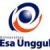 RENCANA PEMBELAJARAN SEMESTER GENAP 2015/2016RENCANA PEMBELAJARAN SEMESTER GENAP 2015/2016RENCANA PEMBELAJARAN SEMESTER GENAP 2015/2016RENCANA PEMBELAJARAN SEMESTER GENAP 2015/2016RENCANA PEMBELAJARAN SEMESTER GENAP 2015/2016RENCANA PEMBELAJARAN SEMESTER GENAP 2015/2016RENCANA PEMBELAJARAN SEMESTER GENAP 2015/2016RENCANA PEMBELAJARAN SEMESTER GENAP 2015/2016RENCANA PEMBELAJARAN SEMESTER GENAP 2015/2016PELAKSANA AKADEMIK MATAKULIAH UMUM (PAMU)PELAKSANA AKADEMIK MATAKULIAH UMUM (PAMU)PELAKSANA AKADEMIK MATAKULIAH UMUM (PAMU)PELAKSANA AKADEMIK MATAKULIAH UMUM (PAMU)PELAKSANA AKADEMIK MATAKULIAH UMUM (PAMU)PELAKSANA AKADEMIK MATAKULIAH UMUM (PAMU)PELAKSANA AKADEMIK MATAKULIAH UMUM (PAMU)PELAKSANA AKADEMIK MATAKULIAH UMUM (PAMU)PELAKSANA AKADEMIK MATAKULIAH UMUM (PAMU)UNIVERSITAS ESA UNGGULUNIVERSITAS ESA UNGGULUNIVERSITAS ESA UNGGULUNIVERSITAS ESA UNGGULUNIVERSITAS ESA UNGGULUNIVERSITAS ESA UNGGULUNIVERSITAS ESA UNGGULUNIVERSITAS ESA UNGGULUNIVERSITAS ESA UNGGULMata KuliahMata Kuliah:PENGANTAR APLIKASI KOMPUTERPENGANTAR APLIKASI KOMPUTERPENGANTAR APLIKASI KOMPUTERKode MK:ESA121Mata Kuliah PrasyaratMata Kuliah Prasyarat:---Bobot MK:Dosen PengampuDosen Pengampu:Kode Dosen:Alokasi WaktuAlokasi Waktu:Capaian PembelajaranCapaian Pembelajaran:SESIKEMAMPUANAKHIRMATERI PEMBELAJARANMATERI PEMBELAJARANBENTUK PEMBELAJARANSUMBER PEMBELAJARANSUMBER PEMBELAJARANINDIKATORPENILAIANINDIKATORPENILAIAN1Mahasiswa mampu menjawab TES kemampuan materi perkuliahan khususnya Ms. Office dan identitas dirinyaMenyebutkan dan menjelaskan tentang semua software Ms.OfficeMenjelaskan Operating System dan perkembanganyaMenjelaskan sekilas tentang      LAN NetworkMenyebutkan dan menjelaskan tentang semua software Ms.OfficeMenjelaskan Operating System dan perkembanganyaMenjelaskan sekilas tentang      LAN NetworkMetoda:contextual instructionMedia : kelas, komputer, LCD, whiteboard, web Unisbank Semarang, 2004, Microsoft Office, Penerbit Andi, YogyakartaUnisbank Semarang, 2004, Microsoft Office, Penerbit Andi, YogyakartaSoftware Ms. Office, perangkat keras (hardware), perangkat lunak (software) dan jaringan (networking)Software Ms. Office, perangkat keras (hardware), perangkat lunak (software) dan jaringan (networking)SESIKEMAMPUANAKHIRMATERI PEMBELAJARANMATERI PEMBELAJARANBENTUK PEMBELAJARANSUMBER PEMBELAJARANSUMBER PEMBELAJARANINDIKATORPENILAIANINDIKATORPENILAIAN2Mahasiswa mampu menjelaskan tentang dasar-dasar Internet dan dapat menggunakan elearning & BlogEmailSearch Engine (Google)Download  dan Upload filePenjelasan tentang e-learning serta manfaatnyaPengenalan dan Pembahasan    fasilitas   elearning   & Blog          EmailSearch Engine (Google)Download  dan Upload filePenjelasan tentang e-learning serta manfaatnyaPengenalan dan Pembahasan    fasilitas   elearning   & Blog          Media :contextual instructionMedia : kelas, komputer, LCD, whiteboard, webUnisbank Semarang, 2004, Microsoft Windows XP, Penerbit Andi, YogyakartaRusli, Komara, 2001. Dunia Tanpa Batas (Panduan Penggunaan Internet bagi Awam). Bandung,  Studio Driya Media.Unisbank Semarang, 2004, Microsoft Windows XP, Penerbit Andi, YogyakartaRusli, Komara, 2001. Dunia Tanpa Batas (Panduan Penggunaan Internet bagi Awam). Bandung,  Studio Driya Media.Berkomunikasi lewat email, mencari dan mendownload artikel menggunakan internet, menggunakan fasilitas elearning untuk mengambil   data dan mengupload artikel serta penggunaan forumBerkomunikasi lewat email, mencari dan mendownload artikel menggunakan internet, menggunakan fasilitas elearning untuk mengambil   data dan mengupload artikel serta penggunaan forum3Mahasiswa mampu mempraktekkan apa yang sudah dijelaskan diberikan oleh instruktur tentang Blog & WordpressPenjelasan tentang Wordpress  Membahas komponen blogLatihan membuat blog pribadiEdit konten blog (Domain, posting, page, image & Video)Penjelasan tentang Wordpress  Membahas komponen blogLatihan membuat blog pribadiEdit konten blog (Domain, posting, page, image & Video)Metoda :contextual instructionMedia : kelas, komputer, LCD, whiteboard, webRusli, Komara, 2001. Dunia Tanpa Batas (Panduan Penggunaan Internet bagi Awam). Bandung,  Studio Driya Media.Rusli, Komara, 2001. Dunia Tanpa Batas (Panduan Penggunaan Internet bagi Awam). Bandung,  Studio Driya Media.Mengetik dan mengedit Blog dengan tools Wordpress Mengetik dan mengedit Blog dengan tools Wordpress SESIKEMAMPUANAKHIRMATERI PEMBELAJARANMATERI PEMBELAJARANBENTUK PEMBELAJARANSUMBER PEMBELAJARANSUMBER PEMBELAJARANINDIKATORPENILAIANINDIKATORPENILAIAN4Mahasiswa mampu mempraktekkan apa yang sudah dijelaskan diberikan oleh instruktur tentang Microsoft WordPage BorderDrawing ToolsBullets and Numbering(terutama format outline   numbered sebagai contoh  daftar isi pada penyusunanskripsi)Page BorderDrawing ToolsBullets and Numbering(terutama format outline   numbered sebagai contoh  daftar isi pada penyusunanskripsi)Metoda :contextual instructionMedia : kelas, komputer, LCD, whiteboard, webWahana Komputer, 2005. Microsoft Office 2003, Penerbit Andi, YogyakartaWahana Komputer, 2005. Microsoft Office 2003, Penerbit Andi, YogyakartaMengetik dan mengedit dokumen dengan cepatMengetik dan mengedit dokumen dengan cepat5Mahasiswa mampu mempraktekkan apa yang sudah dijelaskan diberikan oleh instruktur tentang Microsoft WordTable  (create  table,  insert dan delete rows and column, Merge     and     Split     Cell, Alignment  Cell,  Border  and Shading)Mail Merge (dengan data yang sudah ada dan dengan data baru)Table  (create  table,  insert dan delete rows and column, Merge     and     Split     Cell, Alignment  Cell,  Border  and Shading)Mail Merge (dengan data yang sudah ada dan dengan data baru)Media problem base learningMedia : kelas, komputer, LCD, whiteboard, webWahana Komputer, 2005. Microsoft Office 2003, Penerbit Andi, YogyakartaWahana Komputer, 2005. Microsoft Office 2003, Penerbit Andi, YogyakartaMembuat page border dan daftar isi pada Microsoft  WordMembuat page border dan daftar isi pada Microsoft  Word6Mahasiswa mampu menguasai Microsoft Office terutama Microsoft WordMempersilakan mahasiswa untuk bekerja menjawab soal Kuis Microsoft WordMengetik DokumenMengedit dokumenMenggunakan aplikasi mailmerge di Microsoft WordMempersilakan mahasiswa untuk bekerja menjawab soal Kuis Microsoft WordMengetik DokumenMengedit dokumenMenggunakan aplikasi mailmerge di Microsoft WordMetoda :contextual instructionMedia : kelas, komputer, LCD, whiteboard, webWahana Komputer, 2005. Microsoft Office 2003, Penerbit Andi, YogyakartaWahana Komputer, 2005. Microsoft Office 2003, Penerbit Andi, YogyakartaMembuat tabel dan penggunaan fasilitas mail merge pada Microsoft WordMembuat tabel dan penggunaan fasilitas mail merge pada Microsoft WordSESIKEMAMPUANAKHIRMATERI PEMBELAJARANMATERI PEMBELAJARANBENTUK PEMBELAJARANSUMBER PEMBELAJARANSUMBER PEMBELAJARANINDIKATORPENILAIANINDIKATORPENILAIAN7Mahasiswa mampu mempraktekkan apa yang sudah dijelaskan diberikan oleh dosen tentang Microsoft PowerPointPengenalan MenuDesain dengan  template dan dengan background warna dan gambarEfek-efek   animasi sederhanaPengenalan MenuDesain dengan  template dan dengan background warna dan gambarEfek-efek   animasi sederhanaMetoda :contextual instructionMedia : kelas, komputer, LCD, whiteboard, webYoevestian,Whindy, 2007.Tip Menyusun Presentasi Efektif dengan PowerPoint 2007,Editor, Penerbit:PT Elex Media Komputindo. Jakarta.Yoevestian,Whindy, 2007.Tip Menyusun Presentasi Efektif dengan PowerPoint 2007,Editor, Penerbit:PT Elex Media Komputindo. Jakarta.Mempraktekkan membuat presentasi dengan menggunakan Microsoft Power PointMempraktekkan membuat presentasi dengan menggunakan Microsoft Power Point8Mahasiswa mampu mempresentasikan apa yang telah mereka buat dengan menggunakan Microsoft Power PointMahasiswa mempresentasikan tugasnya sesuai dengan waktu yang diberikan.Mengumpulkan fileMahasiswa mempresentasikan tugasnya sesuai dengan waktu yang diberikan.Mengumpulkan fileMetoda :contextual instructionMedia : kelas, komputer, LCD, whiteboard, webYoevestian,Whindy, 2007.Tip Menyusun Presentasi Efektif dengan PowerPoint 2007,Editor, Penerbit:PT Elex Media Komputindo. JakartaYoevestian,Whindy, 2007.Tip Menyusun Presentasi Efektif dengan PowerPoint 2007,Editor, Penerbit:PT Elex Media Komputindo. JakartaMempraktekkan membuat presentasi dengan menggunakan Microsoft Power PointMahasiswa dapat mempresentasikan presentasi yang telah mereka buat di depan kelas	Mempraktekkan membuat presentasi dengan menggunakan Microsoft Power PointMahasiswa dapat mempresentasikan presentasi yang telah mereka buat di depan kelas	9Mahasiswa mampu menggunakan Microsoft Excel untuk melakukan  perhitungan sederhanaMembuat tabel dan mengatur format tablePenjelasan Format CellFungsi Matematika sederhana(+, -, /, *, ^) Pembuatan grafik/chartMembuat tabel dan mengatur format tablePenjelasan Format CellFungsi Matematika sederhana(+, -, /, *, ^) Pembuatan grafik/chartMetoda :contextual instructionMedia : kelas, komputer, LCD, whiteboard, web A.Fauzi Johar Arifin, 2006, Bank Soal Excel, Elex Media Komputindo, YogyakartaAlam, M. Agus J, 2007. Microsoft Office Excel 2007, Penerbit:  PT Elex Media Komputindo. Jakarta.A.Fauzi Johar Arifin, 2006, Bank Soal Excel, Elex Media Komputindo, YogyakartaAlam, M. Agus J, 2007. Microsoft Office Excel 2007, Penerbit:  PT Elex Media Komputindo. Jakarta.Menyelesaikan perhitungan sederhana dengan rumus						  menggunakan Microsoft ExcelMenyelesaikan perhitungan sederhana dengan rumus						  menggunakan Microsoft ExcelSESIKEMAMPUANAKHIRMATERI PEMBELAJARANMATERI PEMBELAJARANBENTUK PEMBELAJARANSUMBER PEMBELAJARANSUMBER PEMBELAJARANINDIKATORPENILAIANINDIKATORPENILAIAN10Mahasiswa mampu menggunakan fungsi olah data dan logika di Microsoft ExcelFungsi Excel untuk mengolah data: SUM, AVERAGE, MAX, MIN, COUNTIFFungsi logika untuk dua kondisi atau lebih dengan menggunakan fungsi IF di Microsoft ExcelFungsi Excel untuk mengolah data: SUM, AVERAGE, MAX, MIN, COUNTIFFungsi logika untuk dua kondisi atau lebih dengan menggunakan fungsi IF di Microsoft ExcelMetoda :contextual instructionMedia : kelas, komputer, LCD, whiteboard, webA.Fauzi Johar Arifin, 2006, Bank Soal Excel, Elex Media Komputindo, YogyakartaAlam, M. Agus J, 2007. Microsoft Office Excel 2007, Penerbit:  PT Elex Media Komputindo. Jakarta.A.Fauzi Johar Arifin, 2006, Bank Soal Excel, Elex Media Komputindo, YogyakartaAlam, M. Agus J, 2007. Microsoft Office Excel 2007, Penerbit:  PT Elex Media Komputindo. Jakarta.Mengerjakan latihan yang diberikan dengan menggunakan fungsi olah data dan logikaMengerjakan latihan yang diberikan dengan menggunakan fungsi olah data dan logika11Mahasiswa mampu menggunakan fungsi mengklasifikasikan data dengan menggunakan Microsoft ExcelFungsi mengklasifikasikan data dengan menggunakan fungsi VLOOKUP DAN HLOOKUPFungsi mengklasifikasikan data dengan menggunakan fungsi VLOOKUP DAN HLOOKUPMetoda :contextual instructionMedia : kelas, komputer, LCD, whiteboard, webA.Fauzi Johar Arifin, 2006, Bank Soal Excel, Elex Media Komputindo, YogyakartaAlam, M. Agus J, 2007. Microsoft Office Excel 2007, Penerbit:  PT Elex Media Komputindo. JakartaA.Fauzi Johar Arifin, 2006, Bank Soal Excel, Elex Media Komputindo, YogyakartaAlam, M. Agus J, 2007. Microsoft Office Excel 2007, Penerbit:  PT Elex Media Komputindo. JakartaMengerjakan latihan yang diberikan dengan menggunakan fungsi mengklasifikasikan dataMengerjakan latihan yang diberikan dengan menggunakan fungsi mengklasifikasikan dataSESIKEMAMPUANAKHIRMATERI PEMBELAJARANMATERI PEMBELAJARANBENTUK PEMBELAJARANSUMBER PEMBELAJARANSUMBER PEMBELAJARANINDIKATORPENILAIANINDIKATORPENILAIAN12Mahasiswa mampu menggunakan fungsi logika dan fungsi  mengklasifikasikan data dengan menggunakan Microsoft ExcelFungsi gabungan antara fungsi logika dan fungsi mengklasifikasikan data dengan menggunakan fungsi IF, VLOOKUP dan HLOOKUPFungsi gabungan antara fungsi logika dan fungsi mengklasifikasikan data dengan menggunakan fungsi IF, VLOOKUP dan HLOOKUPMetoda :contextual instruction Media : kelas, komputer, LCD, whiteboard, web, A.Fauzi Johar Arifin, 2006, Bank Soal Excel, Elex Media Komputindo, YogyakartaAlam, M. Agus J, 2007. Microsoft Office Excel 2007, Penerbit:  PT Elex Media Komputindo. Jakarta.A.Fauzi Johar Arifin, 2006, Bank Soal Excel, Elex Media Komputindo, YogyakartaAlam, M. Agus J, 2007. Microsoft Office Excel 2007, Penerbit:  PT Elex Media Komputindo. Jakarta.Mengerjakan latihan yang diberikan dengan 	menggunakan fungsi logika dan fungsi mengklasifikasikan dataMengerjakan latihan yang diberikan dengan 	menggunakan fungsi logika dan fungsi mengklasifikasikan data13Mahasiswa mampu mempraktekkan apa yang sudah dijelaskan diberikan oleh instruktur tentang Microsoft AccessMembuat Data base , import data & export data dari aplikasi lainnyaMembuat Data base , import data & export data dari aplikasi lainnyaMetoda cooperative learning dan small group discussion Media : kelas, komputer, LCD, whiteboard, web Alam, M. Agus J, 2007. Microsoft Office Excel 2007, Penerbit:  PT Elex Media Komputindo. Jakarta.Alam, M. Agus J, 2007. Microsoft Office Excel 2007, Penerbit:  PT Elex Media Komputindo. Jakarta.Mengerjakan latihan yang diberikan dengan menggunakan aplikasi Ms. AccesMengerjakan latihan yang diberikan dengan menggunakan aplikasi Ms. Acces14Mahasiswa dapat mengerjakan soal QUIZSoal – Soal QUIZSoal – Soal QUIZMedia : kelas, komputer, LCD, whiteboard, web A.Fauzi Johar Arifin, 2006, Bank Soal Excel, Elex Media Komputindo, YogyakartaA.Fauzi Johar Arifin, 2006, Bank Soal Excel, Elex Media Komputindo, YogyakartaMengerjakan latihan yang diberikan & Review menjelang Ujian Akhirfungsi Mengerjakan latihan yang diberikan & Review menjelang Ujian Akhirfungsi SESIPROSE-DURBENTUKSEKOR > 77 ( A / A-)SEKOR  > 65(B- / B / B+ )SEKOR > 60(C / C+ )SEKOR > 45( D )SEKOR < 45( E )BOBOT1Pos testLatihanMahasiswa menggunakan internet dan menarik artikel terbaru tentang Teknologi InformiasiMahasiswa mampu menggunakan operating system dengan sangat terampil. Bila menggunakan internet dengan trampil.Mahasiswa mampu dan terampil menggunakan operating system dan menggunkan internetMahasiswa pemula dalam mengoperasikan operating system dan sangay berusaha untuk belajar.Mahasiswa yang terlambat dan kurang aktifMahasiswa yang tidak hadir5%2Pre test dan post testLatihanMahasiswa mengirimkan tugas melalui internet.Membuat blogMahasiswa memberikan hasil print out atau mengirimkan email tulisan yang di ambil dari internet Mahasiswa sudah men down loud artikel di internet tapi belum mengirimkan artikelnya ke dosenMahasiswa sudah meng down loud artikel tetapi artikelnya tidak ada kaitannya dengan komputerMahasiswa belum mengerjakan tugasnya. Malas tidak ada inisiatifMahasiswa tidak hadir5 %3Pre test, dan post testTugasMembuat blog, meyisipkan artikel dan menuliskan aetikel di blogMahasiswa membuat blog dan menggunakan  fasilias yang ada di blog dan sudah terampilMahasiswa membuat blog dan menggunakan  fasilias yang ada di blog dan belum   terampilMahasiswa membuat blog dan menggunakan  fasilias yang ada di blog dan belum   bisa terampilMahasiswa belum mengerjakan tugasnya. Malas tidak ada inisiatifMahasiswa tidak hadir10%4Pre testdan post testLatihanMahasiswa diberikan tugas menliskan artikel sesuai jurusannya dengan latihan membuat Page Border.Drawing ToolsBullets and NumberingFormat out line numbered Mahasiswa mampu dan sudah mahir membuat dokumentasi word dengan memberi kan header, page dan variasi bullets Mahasiswa mampu dan belum terampil   membuat dokumentasi word dengan memberi kan header, page dan variasi bulletsMahasiswa mampu dan belum bisa mengoperasikan  dokumentasi word dengan baik seperti mengoperasikan memberi kan header, page dan variasi bulletsMahasiswa belum mengerjakan tugasnya. Malas tidak ada inisiatifMahasiswa tidak hadir5%5Pretestdan post testLatihanMeng create  table,insert dan delete rows and column, Merge and Split Cell. Latihan Mail Merge draft surat sudah disediakan.Mahasiswa sudah mampu, mahir dan paham menggunakan mailmergeMahasiswa sudah mampu, dan paham menggunakan mailmergeMahasiswa sudah paham menggunakan mailmergeMahasiswa belum mengerjakan tugasnya. Malas tidak ada inisiatifMahasiswa tidak hadir5%6Pretestdan post testLatihan Mengetik  DokumenMenggunakan aplikasi mailmergeMahasiswa sudah mampu, mahir dan paham menggunakan mailmergeMahasiswa sudah mampu, dan paham menggunakan mailmergeMahasiswa sudah paham menggunakan mailmergeMahasiswa belum mengerjakan tugasnya. Malas tidak ada inisiatifMahasiswa tidak hadir5%7Pretestdan post testQuizMahasiswa mampu menggunakan semua fungsi word table, insert dan mail merge. Berikut mengcopy memahami  datanya mail mergeMahasiswa mampu menggunakan semua fungsi word table, insert dan mail merge.Tidak  mengcopy  datanya mail mergeMahasiswa mampu menggunakan semua fungsi word table, insert  dan tidak bisa mengerjakan mail merge.Mahasiswa hanya mengerjakan ketikan tidak bisa table dan mail merge.Mahasiswa tidak hadir15%8Pretestdan post testLatihanmembuat power point memanfaatkan animasi dan background warna dan gambar ,Efek-efek animasi sederhanaMahasiswa mengerjakan tugas power point sesuia dengan instruksi tugas. Dan terampil.Mahasiswa mengerjakan tugas power point sesuia dengan instruksi tugasMahasiswa mengerjakan tugas power point belum mahirMahasiswa belum mengerjakan tugasnya. Malas tidak ada inisiatifMahasiswa tidak hadir5%9Pretestdan post testTugasBerikan latihan dengan angka dan tampilan gunakan format Cell.Mahasiswa sudah mampu menggunakan excel dan memformat angka, date dengan mahir dan paham.Mahasiswa sudah mampu menggunakan excel dan memformat angka, date tetapi belum paham .Mahasiswa belum paham  menggunakan excel dan memformat angka, date dengan mahir.Mahasiswa belum mengerjakan tugasnya. Malas tidak ada inisiatifMahasiswa tidak hadir10%10Pre test dan post testLatihanMahasiswa latihan membuat grafik.Fungsi  SUM, SUMIF AVERAGE, MAX, MIN, COUNTIF, COUNTIFMahasiswa sudah mampu, mahir dan paham menggunakan fungsi-fugsi grafik sesuai dengan grafik yang di minta dalalm tugas Mahasiswa sudah mampu dan belum paham menggunakan fungsi-fugsi grafik sesuai dengan grafik yang di minta dalalm tugas. Mahasiswa belum mampu dan paham menggunakan fungsi-fugsi grafik sesuai dengan grafik yang diminta dalam tugas. Mahasiswa belum mengerjakan tugasnya. Malas tidak ada inisiatifMahasiswa tidak hadir5%11Pretestdan post testLatihanFungsi VLOOKUP dan HLOOKUPMahasiswa sudah mampu, mahir dan paham menggunakan fungsi-fugsi table VLOOKUP sesuai dengan kasus yang diberikan Mahasiswa sudah mampu dan belum paham menggunakan fungsi-fugsi table VLOOKUP . Mahasiswa belum  mampu dan paham menggunakan fungsi-fugsi VLOOKUP. Mahasiswa belum mengerjakan tugasnya. Malas tidak ada inisiatifMahasiswa tidak hadir5%12Pretestdan post testLatihanFungsi VLOOKUP dan HLOOKUPMahasiswa sudah mampu, mahir dan paham menggunakan fungsi-fugsi table HLOOKUP sesuai dengan kasus yang diberikan.Mahasiswa sudah mampu dan belum paham menggunakan fungsi-fugsi table HLOOKUP.. Mahasiswa belum  mampu dan paham menggunakan fungsi-fugsi HLOOKUP. Mahasiswa belum mengerjakan tugasnya. Malas tidak ada inisiatifMahasiswa tidak hadir5%13Pretestdan post testLatihanMemberikan kasus fungsi IF dengan menggabungkan fungsi VLOOKUP dan HLOOKUPMahasiswa sudah mampu, mahir dan paham menggunakan fungsi-fugsi table HLOOKUP dan IF sesuai dengan kasus yang diberikan.Mahasiswa sudah mampu dan belum paham menggunakan fungsi-fugsi table HLOOKUP dan IF Mahasiswa belum  mampu dan paham menggunakan fungsi-fugsi HLOOKUP dan IF. Mahasiswa belum mengerjakan tugasnya. Malas tidak ada inisiatifMahasiswa tidak hadir5 %14Pretestdan post testQuizMahasiswa bisa mengerjakan quiz lebih cepat dari waktu yang ditentukan dan jawaban benar.Mahasiswa bisa mengerjakan quiz lebih cepat dari waktu yang ditentukan dan jawaban masih belum benarMahasiswa bisa mengerjakan quiz lebih tetapi  jawaban masih belum benarMahasiswa belum bisa mengerjakan quiznya. Dam masih bertanya-tanya.Mahasiswa tidak hadir15%